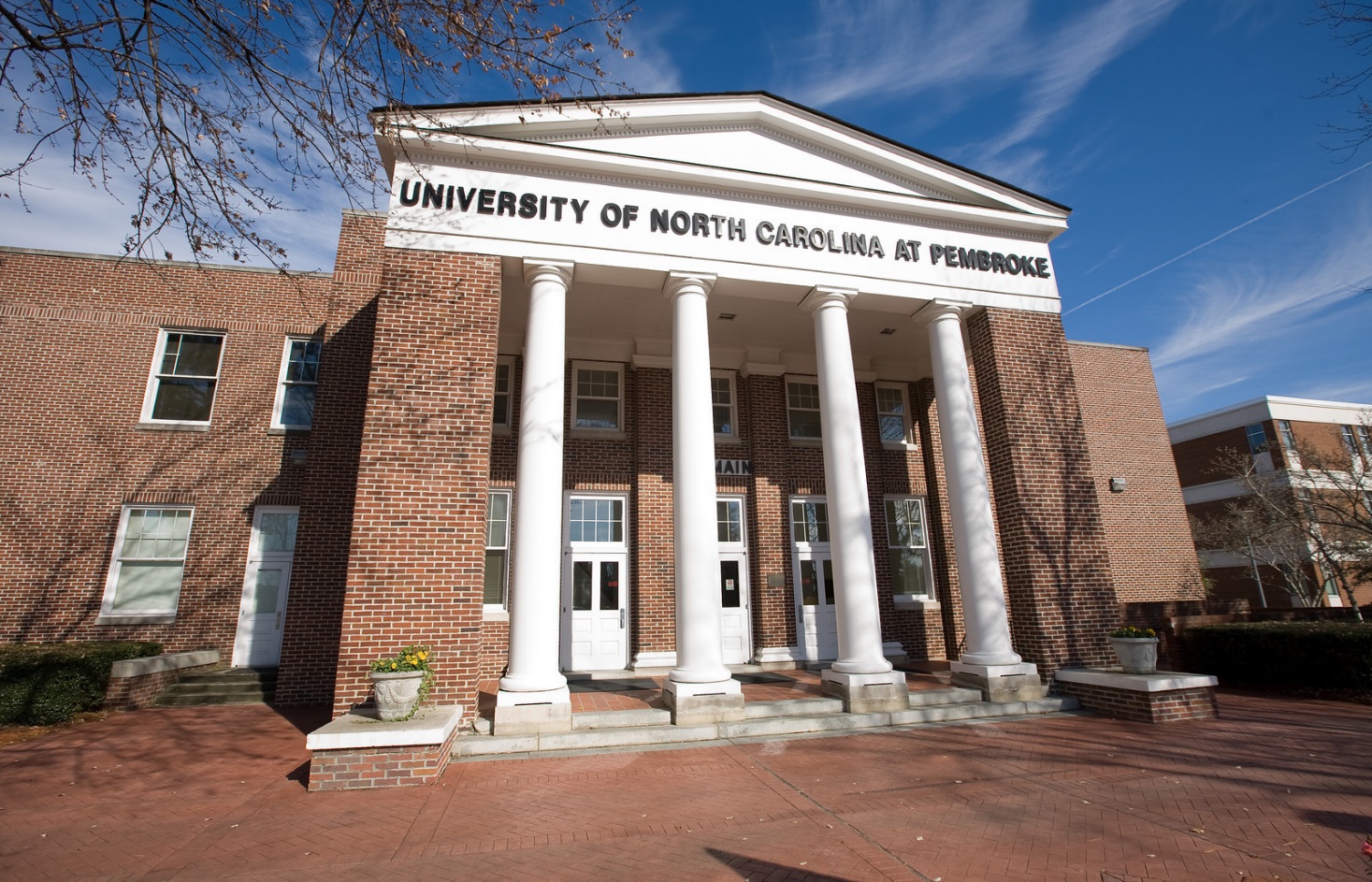 Welcome to UNC PembrokeNAME